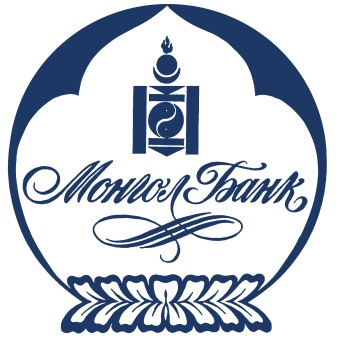 БАНКНЫ ТУХАЙ ХУУЛЬД НЭМЭЛТ, ӨӨРЧЛӨЛТ ОРУУЛАХ ТУХАЙ ХУУЛИЙГ ДАГАЖ МӨРДӨХ ЖУРМЫН ТУХАЙ ХУУЛЬД НЭМЭЛТ, ӨӨРЧЛӨЛТ ОРУУЛАХ ТУХАЙ ХУУЛИЙН ТӨСӨЛД ХИЙСЭН ЗАРДЛЫН ТООЦООНЫ ТАЙЛАН2023 онБАНКНЫ ТУХАЙ ХУУЛЬД НЭМЭЛТ, ӨӨРЧЛӨЛТ ОРУУЛАХ ТУХАЙ ХУУЛИЙГ ДАГАЖ МӨРДӨХ ЖУРМЫН ТУХАЙХУУЛИЙН ТӨСӨЛД ХИЙСЭН ЗАРДЛЫН ТООЦООНЫ ТАЙЛАН Банкны тухай хуульд нэмэлт, өөрчлөлт оруулах тухай хуулийг дагаж мөрдөх журмын тухайхуулийг хэрэгжүүлэхтэй холбогдон гарах зардлыг Монгол Улсын Засгийн газрын 2016 оны 59 дүгээр тогтоолын 4 дүгээр хавсралтаар батлагдсан Хууль тогтоомжийг хэрэгжүүлэхтэй холбогдон гарах зардлын тооцоо хийх аргачлал /цаашид “аргачлал” гэх/-ын дагуу тооцлоо.Уг аргачлалын 1.5 дахь хэсэгт заасан журмын дагуу зардлыг төрийн байгууллагын зардал, хуулийн этгээдийн зардал, иргэнд үүсэх зардал гэсэн гурван төрлөөр тооцдог болно. Банкны тухай хуульд нэмэлт, өөрчлөлт оруулах тухай хуулийн төсөлд банкны хувь эзэмшлийн төвлөрлийг бууруулах хугацааг 2026 оны 12 дугаар сарын 31-ний өдөр хүртэл сунгах өөрчлөлт нь банкуудад зориулсан зохицуулалт бөгөөд иргэд болон төрд аливаа төрлийн зардал үүсгэхээргүй байна. Банкуудын хувьд 2021 оны Банкны тухай хуулийн нэмэлт, өөрчлөлтийн дагуу амжилттай хувьцаат компани хэлбэрт шилжсэн тул банкийг нээлттэй болон хаалттай хувьцаат компаний хэлбэрээр үүсгэн байгуулахтай холбоотой зардал энэ удаагийн өөрчлөлтөөр гарахгүй гэж үзэж байна. Энэ удаагийн Хуулийн өөрчлөлтийн хүрээнд төр, иргэд, хуулийн этгээдээс гарах зардал байхгүйн дээр санхүүгийн салбарын тогтвортой байдлыг хангах, банкны салбарын нийт хувьцаа эзэмшигчийн өмчилж байгаа хувьцааны үнэ цэнийг хадгалах, банкны хувь эзэмшлийн төвлөрлийг бууруулах зохицуулалтыг банкны салбарт амжилттай хэрэгжүүлэх замаар хөрөнгийн зах зээлийн хөгжил, банкин дахь олон нийтийн оролцоо хяналтыг бий болгох улмаар санхүүгийн тогтвортой байдлыг хангах ач холбогдолтой өндөртэй байгаа нь хуулийн төслийг баталж хэрэгжүүлэх нь нийт эдийн засагт ач холбогдолтой, үр өгөөж  өндөр байна гэж үзлээ.__________oOo__________